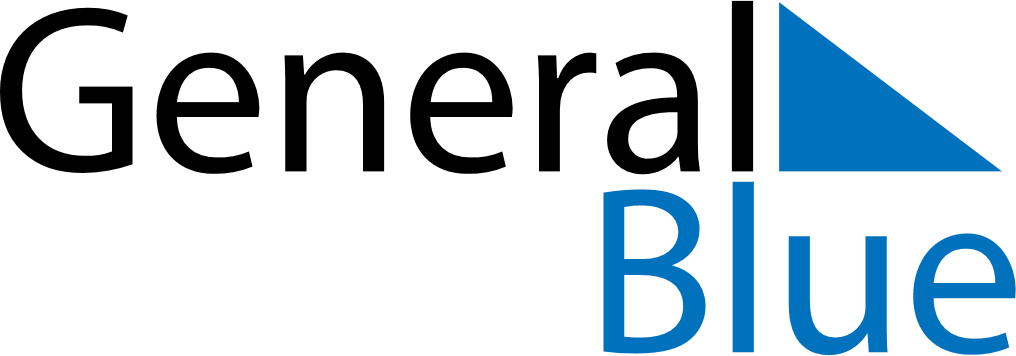 October 2020October 2020October 2020October 2020Saint BarthelemySaint BarthelemySaint BarthelemyMondayTuesdayWednesdayThursdayFridaySaturdaySaturdaySunday1233456789101011Abolition of Slavery1213141516171718192021222324242526272829303131